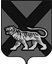 ТЕРРИТОРИАЛЬНАЯ ИЗБИРАТЕЛЬНАЯ КОМИССИЯ ХАНКАЙСКОГО РАЙОНАР Е Ш Е Н И Е04.04.2014 		                  с. Камень-Рыболов	                        № 47/204О  составе  комиссии  по соблюдению требований к служебному поведению государственных гражданских служа-щих  аппарата территориальной изби-рательной комиссии Ханкайского рай-она  и урегулированию конфликта ин-тересов          Руководствуясь решением территориальной избирательной комиссии Ханкайского района от 25.02.2014 №46/200 «Об утверждении Положения о комиссии по соблюдению требований к служебному поведению государственных гражданских служащих аппарата территориальной избирательной комиссии Ханкайского района и урегулированию конфликта интересов» территориальная избирательная комиссия Ханкайского района РЕШИЛА:         1. Утвердить комиссию по соблюдению требований к служебному поведению государственных гражданских служащих аппарата территориальной избирательной комиссии Ханкайского района и урегулированию конфликта интересов в следующем составе:          - Дятлова Елена Петровна - заместитель председателя территориальной избирательной комиссии Ханкайского района (председатель);          - Матова Галина Александровна -  секретарь территориальной избирательной комиссии Ханкайского района (секретарь);          - Гаркавец Марина Николаевна – член территориальной избирательной комиссии Ханкайского района с правом решающего голоса;          - Быкова Ольга Васильевна - председатель Ханкайского районного Совета ветеранов войны, труда, Вооруженных Сил и правоохранительных органов (по согласованию).          2. Состав комиссии и порядок работы комиссии расположить на сайте Ханкайского муниципального района.Председатель комиссии                                                                    О.В. ГурулеваСекретарь заседания                                                                    Е.П. Дятлова